Воинское захоронение советских воинов в деревне Черная (1941 -1944г.) Насыпь, 7 х 8 м, бетонный парапет 3 х 2 м. Гранитных обелиск, изготовленный в 1978 году, высотой 1,5 м., с надписью: "Вечная слава героям, павшим в боях за Советскую Родину 1941 -1945 гг.". Количество погребенных –67. В 1966 году сюда перезахоронены останки воинов из д. Хрипцы, д. Головская, ст. Мойка Батецкого района.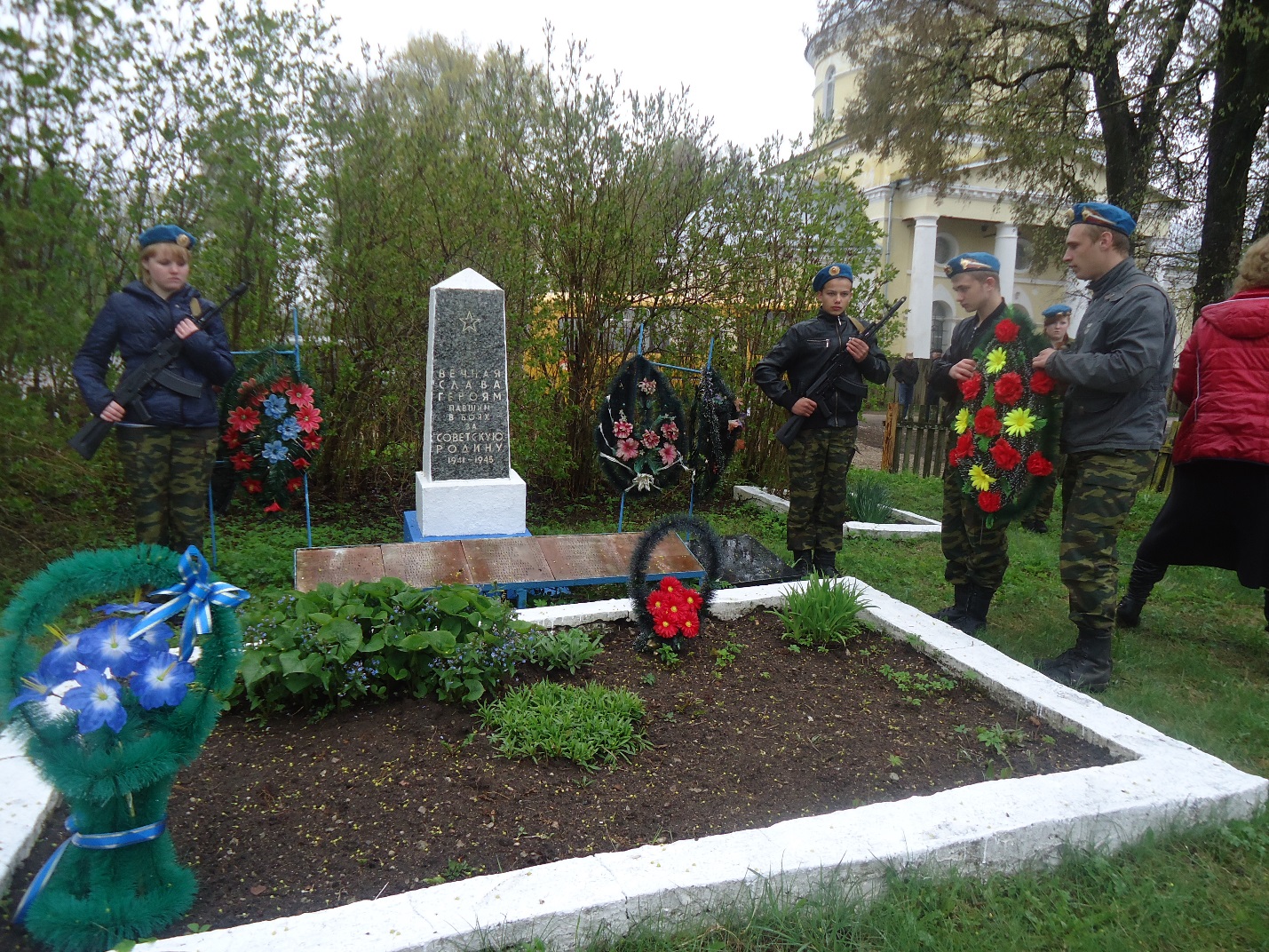 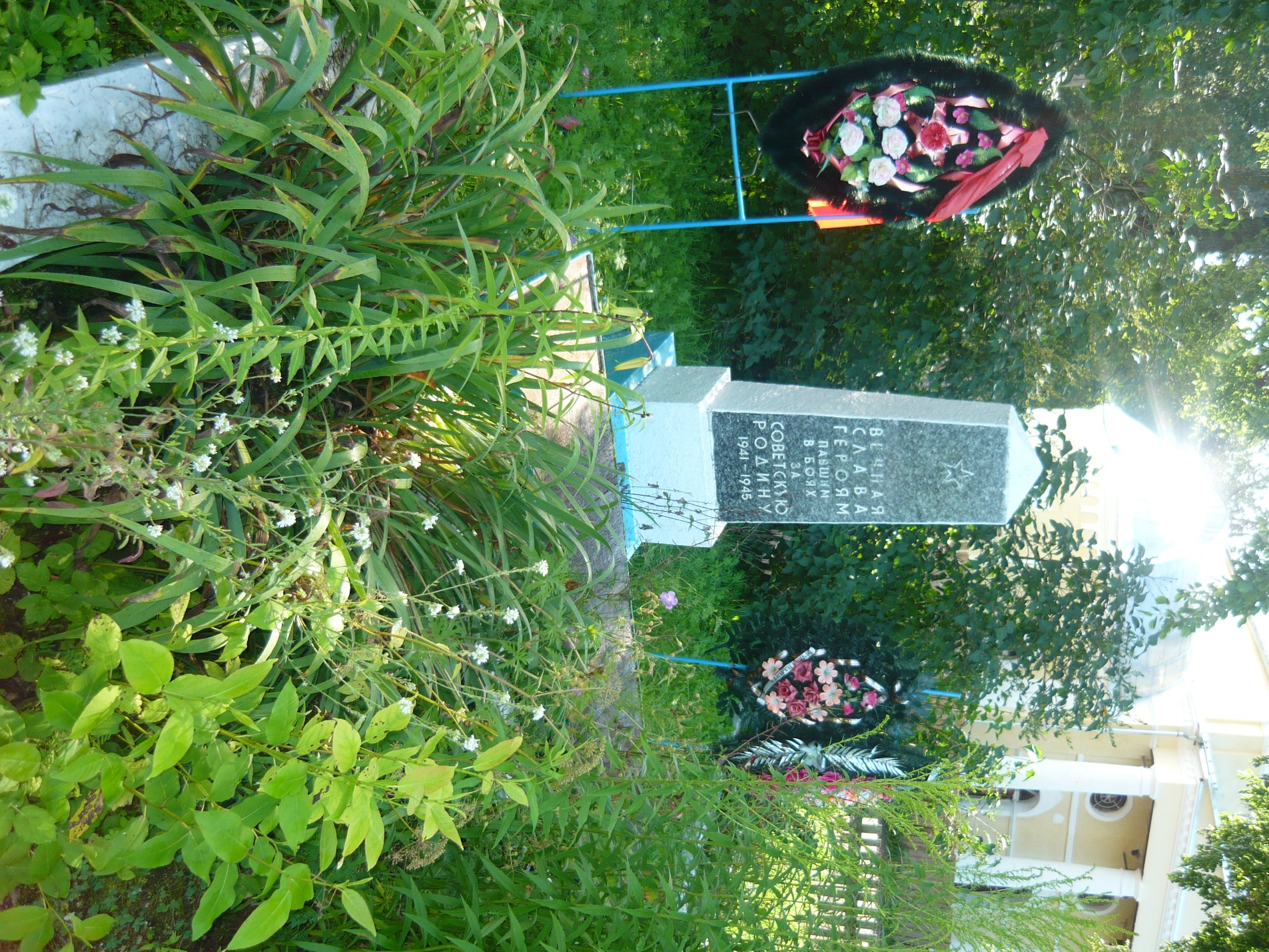 